Publicado en España el 22/10/2021 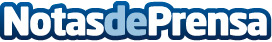 ¿Qué hay que tener en cuenta al comprar un ecógrafo portátil?, por ECOGRÁFOS VINNO¿Cuáles son las características principales de un ecógrafo portátil? El mercado de los ecógrafos se está desarrollando intensamente. Gracias a este fenómeno se tiene la posibilidad de elegir desde ecógrafos premium, dispositivos de gama media, hasta ecógrafos económicos. Una gama tan amplia de opciones también provoca confusión en el ámbito de la elección adecuada entre los distintos ecógrafosDatos de contacto:ECÓGRAFOS VINNOComunicado de prensa: ¿Qué hay que tener en cuenta al comprar un ecógrafo portátil?692 98 32 67Nota de prensa publicada en: https://www.notasdeprensa.es/que-hay-que-tener-en-cuenta-al-comprar-un Categorias: Nacional Medicina Industria Farmacéutica Sociedad Madrid Infantil Servicios médicos http://www.notasdeprensa.es